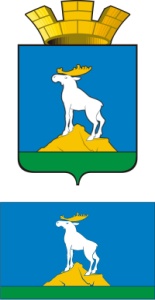 НИЖНЕСЕРГИНСКОЕ  ГОРОДСКОЕ ПОСЕЛЕНИЕДУМА                                                 ТРЕТИЙ СОЗЫВ                                   СОРОК  ВТОРОЕ  ЗАСЕДАНИЕ                                                          Р Е Ш Е Н И Е                                     от 23.06. 2016 года  №    215     г.Нижние Серги О внесении изменений в решение Думы  Нижнесергинского городского поселения от 27.03.2014г. № 57 « Об утверждении новой редакции Реестра должностей муниципальной службы, учреждаемых в органах местного самоуправления    Нижнесергинского городского поселения»           Руководствуясь  частью 2 статьи 6  Федерального закона от 02.03.2007г. № 25 –ФЗ « О муниципальной службы в  Российской Федерации», Дума Нижнесергинского городского поселения,              РЕШИЛА: 1. В решение Думы  Нижнесергинского городского поселения  от 27.03.2014г. № 57 « Об утверждении новой редакции Реестра должностей муниципальной службы, учреждаемых в органах местного самоуправления    Нижнесергинского городского поселения внести изменения: 1.1. в названии решения Думы и в приложении к решению Думы  слова «реестр» заменить словами» перечень».2. Опубликовать  решение  в Муниципальном вестнике Нижнесергинского городского поселения.Председатель Думы Нижнесергинскогогородского поселения                                            Л.В. Жердева